ИНФОРМАЦИОННЫЙ СПРАВОЧНИК ЯЗЫКОВЫХ ЕДИНИЦНА МАТЕРИАЛЕСООБЩЕСТВ «ВКОНТАТЕ»                                                   Авторы работы:                                                                 Белякова Ксения, 9 «А» кл.Тараник Жанна, 9 «А» кл.ВЫБОРКА №1ТекстТРЦ "Мармелад" г. Таганрог2 мар в 14:152 марта 2020 года с 14:00 до 15:00 состоится Торжественное открытие /фотовыставки «INSIDE: Женщина в бизнесе» в городе Таганроге.  /

Открытие проведет Комитет по развитию женского предпринимательства Ростовского областного отделения «ОПОРЫ РОССИИ». /

Целью проекта является популяризация и поддержка женского предпринимательства в Ростовской области.  /

Приглашаем всех желающих в 14:00 на 1-й этаж ТЦ «Мармелад», напротив магазина KEDDO.  / Далее в течение 1 месяца вы сможете посетить выставку в любое удобное для вас время.   /

Делитесь снимками с мероприятия, / мы будем очень рады!   /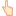 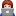 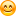 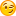 Красиво сказано . . .два часа назадПусть Вас окружает красота этого мира... улыбки... нежность... и любовь... / Не разменивайтесь по мелочам...  / не расстраивайтесь из-за пустяков... / не обижайтесь на людей...  / живите...  / любите...  / и никогда не притворяйтесь...  / Жизнь... - это взмах руки... / сияние ночного неба...  / улыбка ребенка...  / любимые глаза!  / Верьте в чудеса...  / занимайтесь любимыми делами...  / и не торопитесь...  / Живите для себя... / Любите и будьте любимы!  /ТРЦ "Мармелад" г. Таганрог28 фев в 11:07Худи (разновидность толстовки) уже давно перестала быть исключительно спортивной одеждой /  Поэтому мы заглянули в магазин Gloria Jeans,  /где на них очень привлекательные цены, / и составили для вас несколько интересных образов!  /

Конечно, классическое сочетание  /— это худи+джинсы. / И гулять удобно, и выглядит стильно,  /если крой у обоих элементов образа актуален. / Но зачем ограничивать себя? /

Мы выбрали еще симпатичные кюлоты из эко-кожи. /Кстати, их сочетали с мужской толстовкой,/ потому что порой выбор худи в мужской половине зала бывает шире, /чем в женской. /Не стесняйтесь и заходите посмотреть,/ что же там есть интересного. /

Также худи можно (и нужно) сочетать с юбкой длины мини и миди, платьем. /Смотрится очень мило и современно./ Можно выбирать укороченные варианты или оверсайз,/ но будьте аккуратнее:/ смотрите, чтобы толстовка не собиралась в огромный волан около нижней резинки./ Лучше, если она будет достаточно свободно сидеть на вас./

А какой образ вам понравился больше?/ Часто носите худи?/ТРЦ "Мармелад" г. Таганрог27 фев в 18:23Мощь, эмоции, поддержка! /Турнир прошел мега-круто!/ Ставь , если был там или понравилось видео! /

23 февраля на главной сцене ТРЦ Мармелад состоялся третий турнир по армрестлингу «Битва титанов». /Все участники достойно сражались, и битва получилась действительно зрелищной!/

В соревновании участвовали спортсмены из г. Таганрога, /г. Ростова-на-Дону,/ г. Новочеркасска и других городов Ростовской области./

Соорганизатором и ведущим мероприятия выступил Дмитрий Бирюков/ – президент Федерации армрестлинга Таганрога «СОЮЗ»./ Спасибо Федерации за доверие и это мощное мероприятие!/

Также благодарим наших спонсоров: /спортивный клуб «Адреналин»,/ магазин спортивной одежды «Forward»,/ акваклуб Наутилус, мойка самообслуживания «Мой сам»/.

Отличное 23 февраля получилось, правда? //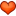 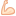 ВЫБОРКА №2ТекстСтихи давно забытого поэтатри часа назадНет людей./
Понимаете
Крик тысячедневных мук?/
Душа не хочет немая идти,/
а сказать кому?/

В. МаяковскийСтихи давно забытого поэтасегодня в 7:00#изистории«Heпoтpeбныe глaгoлы»/

Pyгaтeльства в древней Руси называли «непотребными глагoлами»/ (в смысле: плохие слова)./ А вот для филологов эти слова очень даже потребны и любопытны,/ ибо их прoисхождeниe таит немало сюрпризов./

Некотoрые из них, /особeнно иностранного происхождения, /имеют вполне благородную родословную./

Возьмем, например, слово «идиот». /Оно происходит от греческого «идиос»/ — своеобразный, особенный./ Именно этот смысл вложил Достоевский в название своего знаменитого романа:/ князь Мышкин «идиот» в том смысле,/ что является необычным человеком,/ самобытной личностью,/ которая резко выдается из окружающего общества./

Охламoн происходит от греческого «охлос» (толпа), /и означает буквально «предводитель толпы»./

Оболтусами в Римской Империи назвали малоимущих граждан,/ получавших ежедневно от государства материальную помощь/ — 1 обол (самую мелкую монету)./

Иной смысл имели и многие русские слова, /которые теперь числятся по разряду непотребных./ Возьмем ругательное ныне слово «зараза»./ Лет так 250 назад это был лестный комплимент для дамы./ В те времена сказать: «Какая вы зараза!» /означало признаться:/ «Какая вы прелесть, само очарование!» /Стихи поэтов первой половины XVIII века пестрят этими любезными сердцу «заразами»./ А всё потому,/ что слово «заразить» изначально значило «сразить, убить»./ В Новгородской Первой летописи под 1117 годом читаем: /«Един от дьяк заражен был от грома»,/ т.е. одного дьяка убила молния./ По естественному течению мыслей слово «зараза» со временем стало обозначать женские прелести, /которыми те «заражали» (сражали наповал) мужчин./

Слово «задница» в Русской Правде буквально означало «наследство»,/ то что человек оставляет после (позади) себя./ Из летописи известно, /что в 1147 году киевляне устроили мятеж и заявили: /«Не хотим быть у князей аки в задничи»./ Это следует понимать не в том смысле,/ что, мол, не хотим быть у князей в попе, /а: не хотим переходить от князя к князю, как вещь по наследству./ Иначе говоря, киевское вече хотело само выбирать себе князей./

Закончим этот небольшой экскурс «уродом»,/ что по-древнеславянски значит красавец, тот, кто уродился на славу. /Это старое значение сохранилось в польском и некоторых других славянских языках./ Скажите тамошним красавицам: /«Урода ты моя!» — и они разомлеют от удовольствия./

© Сергей ЦветковСтихи давно забытого поэтавчера в 23:00Предпоследний этаж/
раньше чувствует тьму,/
чем окрестный пейзаж;/
я тебя обниму
и закутаю в плащ,/
потому что в окне
дождь /- заведомый плач
по тебе и по мне./

Нам пора уходить./
Рассекает стекло
серебристая нить./
Навсегда истекло
наше время давно./
Переменим режим./
Дальше жить суждено
по брегетам чужим./

Иосиф БродскийСтихи давно забытого поэтавчера в 22:00Мы играли весело целый год:/ я стоял на месте,/ ты шла вперёд./ Ты держалась курса,/ я метил в цель./ В промежутках были:/ коньяк, постель, сигареты, кофе, цветной экран, поезда, подземки, огни реклам. /Кавардак, сумятица, ерунда;/
ничего о нежности,/
ни-ко-гда./

Это было правилом для двоих: /ничего не значащий перепих./ Не касаться сердца, /не лезть в нутро, /счёт вести по станциям на метро. /Знать привычки тела,/ но не души,/ нет обета верности - нет и лжи./ Не учить, не строить, не приручать. /Проходить маршрутом: /такси-кровать./
Не стрелять в затылок, не бить под дых -/
это было правилом для двоих./

Это было правильным - мир жесток./ Если только выставишь голый бок/, если только скинешь с себя броню, /то сейчас же выкосят на корню. /Если дашь предательски слабину, /то разбитым бригом пойдёшь ко дну/. А решишь открыться, ну что ж, держи: /получай картечью по струнам жил./ Будь сожжённым заживо,/ но терпи, /только опыт в памяти закрепи./ А любовь - лишь фикция, просто страсть, / фрикции, /пот и грязь./ Коматоз рассудка, /прыжок во тьму./
Ни к чему нам всё это./
Ни к чему./

Мы играли весело/ целый год: /покрывался звёздами небосвод,/ снег летел на шапки, /свистел Борей,/ теплотрассы нежили голубей. /Ты смеялась весело и легко,/ и ловила искорки языком./ И зачем-то в рёбрах сердечный ком трепыхался каменным мотыльком. /И зачем-то я растерял запас всех банальных слов, /всех избитых фраз./ Растворились уличный шум и гам, /и народ, что двигался по домам./ Я стоял, заполнившись вдруг свинцом, и держал в ладонях твоё лицо, /повторяя пальцами контур скул./
Я пропал, любимая,/
я продул.//

Джио Россочистый май27 фев в 9:12«влюбленные задыхаются лишь в двух случаях:/
когда они любят и когда их разлюбили.»/

ф. бегбедерчистый май25 фев в 15:20если вы читаете этo, /вы пережили свою жизнь до этого момента./ вы пережили травмы, разбитое сердцe, опустошениe, различныe моменты жизни./ и вот вы здесь. /вы движетесь, чертвозьми./ вы восхитительны./чистый май24 фев в 22:10… мeжду прочим, /в прошлый раз у тебя мобильник не отключился,/ и я минут пять сидел, слушал,/ кaк ты идёшь по снегу/ Туп-туп, туп-туп. /Я чуть не заплакал./

— Линор Горалик
«Говорит»чистый май24 фев в 12:15- на кого ты потратишь/
свой последний день,если он завтра?/
остальное не значит ничего/-ложь,правда./
так на кого ты его потратишь,а?/чистый май22 фев в 22:09если ты нашёл своего
человека,/судьба так
просто тебе его не
даст./чистый май16 фев в 15:19ссоры уместны лишь тогда,/когда люди неравнодушны к друг другу./

Ремарк.волейбол.©10 мар 2015Тот день,/ когда вы полностью возьмете на себя ответственность за собственное будущее и прекратите искать оправдание сомнениям, /станет днем начала движения к вершинам./волейбол.©18 июн 2014Каждое твоё падение на тренировках, делает тебя крепким/. Каждое твоё поражение, делает тебя непобедимым./ Любая твоя ошибка на соревнованиях, заставляет тебя думать, /думать, и думать./ Каждая пропущенная тренировка, /должна беспокоить тебя./волейбол.©13 июн 2014Ошибок не бывает. /События,/ которые мы притягиваем в нашу жизнь,/ какими бы неприятными для нас они ни были/, необходимы для того, /чтобы мы научились тому, чему должны научиться./ Каким бы ни был наш последующий шаг,/ он нужен для того, чтобы достичь того места, /куда мы выбрали путь./

(c) Ричард Бахволейбол.©5 июн 2014Чтобы стать волейболистом,/ достичь каких-то высот,/ надо полюбить сам волейбол/ – мысль эта очевидна./Киномания запись закреплена26 фев в 18:28Люби иx вcex (2018)
жанр драма,/ триллер/

У нее всегда есть план./ Для каждого свой./ Для каждого свое имя./ Одному нужна Вера. /Другому — Надежда./ И почти всем Любовь. /К каждому из мужчин у нее особый подход./ Но они всегда платят:/ и чтобы ее завоевать,/ и чтобы от нее избавиться. /Но кто знает, /где кончается обман,/ на который идут только ради денег, /и начинается настоящее чувство?/ И кто знает кто она:/ простая столичная содержанка,/ коварная мошенница, /талантливая актриса или женщина,/ которая умеет (только) любить? /Любить их всех//ВЫБОРКА №3ТекстAннa Kapeнинa (2012)
Жанр: драма

Встречая приехавшую из Петербурга мать, /молодой блистательный офицер граф Вронский знакомится с женой влиятельного петербургского чиновника Анной Карениной. /Огонь страсти вспыхивает мгновенно, /но их любовь шокирует высшее общество. /В мире, где правят предрассудки и стереотипы,/ ей придётся сделать поистине непростой выбор между семьёй и всепоглощающей страстью.../Aббaтство Дaунтoн (2019)
Страна: /Великобритания, /США/
Жанр: драма ,/ мелодрама/
Рейтинги: IMDb: 7.4 Kinopoisk: 7.3

Режиссер:/ Майкл Энглер/
Актеры: /Мишель Докери, Мэттью Гуд, Джеральдин Джеймс, Таппенс Мидлтон, Мэгги Смит/

Главное событие в жизни каждого аристократа/ — прием правящего монарха в родовом гнезде./ Однако в череде изысканных раутов и светских церемоний кто-то из обитателей роскошного особняка готовит покушение на короля./В Кeйптaунcком пopту…(2019)
Жанр: драма
Выпущено: Россия
Рейтинги: Kinopoisk: 6.4

Моpяк, Пахaн и Салaжонок/. Они вcтретились лишь однaжды, лeтом 1945, /на Дaльнем Воcтокe,/ с оружиeм в руках и с сeрьезными нaмерeниями./ Все зaкончилось переcтрелкой,/ и кaждый из учaстников уверeн,/ что убил двух дрyгих. /Однако cудьба подарила всeм им долгую, /насыщeнную cобытиями жизнь. /Пройдeт болeе полувекa и в один из дней в рaзных точкaх Зeмли произойдyт события,/ cвязанные с той роковой вcтречей летa 1945,/ а зритeль узнaет, как круто измeнила она жизнь кaждого героя и не толькo./Киноманиясегодня в 0:37Посылка (2009)
Жанр:/ фэнтези, триллер, драма, детектив/

Артур и Норма/ — молодая семья, /которая испытывает финансовые затруднения. /Неожиданно супруги становятся счастливыми обладателями коробочки с кнопкой. /Им объясняют, /что, /если нажать на кнопку, /они немедленно получат 1 млн долларов. /Одна тонкость — в этот момент где-то умрет совершенно незнакомый им человек…/Study /motivation blog1 мар в 10:00ПОРА ЧТО-ТО МЕНЯТЬ...

Говорят, /то, /кем ты будешь через 5 лет, /зависит от того, /с кем ты общаешься,/ что ты читаешь./ Это правда./
Но это зависит и от других вещей: /от того, с кем ты проводишь своё время, /что ты делаешь каждый день, /чьи советы ты слушаешь,/ каким мнениям доверяешь,/ какую информацию поглощаешь и чем интересуешься./
Все это создает тебя./

Для кого-то успех/ - научиться играть на гитаре,/ для кого то вылечиться от болезни, /для кого-то создать семью или получить какую-то должность./
Как никак, э/то слово присутствует в жизни каждого.. /но, проблема в том,/ что не каждый его добивается./

Одна из главных вещей в жизни успешных людей/ - настойчивость.
Большинство людей начинают и бросают идеи при первой же неудаче./ Однако, успеха добиваются лишь те, /кто пробует еще, и еще, и еще.../
Не веришь?/ А ты знал, что автору Гарри Поттера отказывали в публикации этой книги 14 раз?/ А что было после 15 попытки ты сам знаешь./

 Не бойся проводить время наедине с самим собой,/ гулять одному,/ обедать одному, /наблюдать за городом, за людьми../
В такие моменты приходит больше всего идей/. И да, /вместо того, /чтобы сказать "классная идея", /просто сделай это./ А потом ты увидишь, /что будет дальше...

 Как часто ты обвиняешь себя?/
Зачем я сделал это,/ зачем я сделал то?/
А если бы... /хватит!/
Нет "если бы",/ есть то, что уже было,/
выделяй то, /что ты сделал правильно/, набирайся жизненного опыта и  вдохновения, /иди дальше.../


 Хватит заводить по 10 будильников на следующее утро,/ ведь ты же заранее сам себя программируешь:/ "я не проснусь завтра с первого раза"./
А ведь утро - /самое волшебное время,/ когда ты можешь увидеть потрясающий рассвет, /почувствовать самый свежий воздух, /и... тишина./

 Сколько хранится жизненных историй, /уроков и опыта  в книгах../
Не любишь читать /- слушай аудио,/ смотри фильмы на английском,/ слушай речи успешных людей,/ которые сделали себя сами,/ вслушайся в каждое слово./


 Не бойся впускать в свою жизнь новых людей,/ и самое главное -/ не бойся спрашивать. /Если есть человек, /который добился того, /что ты хочешь иметь в своей жизни, /посоветуйся./
И тогда,/ быть может,/ твой путь будет легче.

 Люди, /которые уважают себя, /никогда не будут казаться другим человеком./
Будь собой, /показывай свои настоящие эмоции и никогда не соглашайся на предложения, /которые требуют /чтобы ты казался кем - то другим./


 Ну и самое главное/ - не держи рядом с собой людей,/ которые демотивируют тебя. /Никогда никого за собой не тяни, /будь с теми, кто тебя вдохновляет, /с кем тебе легко и просто, /с кем время пролетает незаметно. /Будь с тем, от кого ты получаешь положительные эмоции, /кто умеет тебя выслушать./
А ты, отдавай все то же самое взамен.//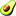 ВЫБОРКА №4ТекстStudy /motivation blog22 фев в 9:35КАК СДАТЬ ОГЭ ПО ОБЩЕСТВОЗНАНИЮ НА 5?/

Обществознание –/ предмет, который сдают почти все школьники в 9 классе./
Многие считают,/что общество является довольно сложным предметом,/но я расскажу, /как сдать его без напряга на 4 и 5./

 Готовьтесь только к тому,/ что будут у вас спрашивать./

На просторах интернета можно найти кодификатор по обществу 2020 года,/ я также оставлю его в прикреплённом файле поста. /Кодификатор – сборник всех тем,/ знание которых будет проверяться на экзамене. /Он поделен на 6 больших блоков. /Постепенно изучая каждую тему кодификатора, /вы сможете с лёгкостью ответить на любой тестовый вопрос экзамена./

 Теория или практика?/

Многие задаются вопросом о том, /что же важнее при подготовке к экзамену по обществознанию./ Теория или практика? /Лично я считаю, /что зная теорию и имея немного логики, /можно ответить на все вопросы экзамена. /Я так уже 2 пробника на пятёрки написала./
Нужно сказать,/что практика также является большим плюсом при вашей подготовке. /Например, /решая отдельные задания на сайте РЕШУ ОГЭ можно понять, /какие задания спрашиваются чаще и запоминать на них ответы,/ чтобы решать их на автомате./

Вебинары

Вебинар/ – находка для школьников наших дней./ Можно найти каналы и группы в вк, /которые очень часто выпускают вебинары на различные темы огэ/. Я думаю,/что введя любую тему по обществознанию в ютубе,/ всегда можно найти видео - вебинар,/ где полно расскажут все, /что необходимо знать для решения заданий огэ./

 Сборники/ – пустая трата денег./

Это относится не ко всем!/ Многим людям нужно ощущение реальных учебников, /сборников и тд./
Нооооо, для тех, кому это не принципиально,/ читаем дальше. /На данный момент в интернете можно найти абсолютно все материалы для подготовки./ Например, популярный сборник П. А. Баранова можно скачать из интернета, /он в открытом доступе./
Чтобы облегчить вам задачу,/ прикрепляю его вам снизу)/
Также,/ на сайте РЕШУ ОГЭ представлено немалое количество вариантов,/ которые можно прорешивать./

Если тебе понравился пост, поддержи его лайком /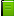 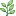 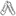 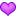 Study /motivation blog15 фев в 13:57АНГЛОЯЗЫЧНЫЕ БЛОГЕРЫ

Просмотр англоязычных каналов/ – отличный повысить уровень своего английского,/узнать какие фразы на иностранном языке действительно используются в повседневной жизни,/ лучше понимать его на слух и многое другое./
Я сделала небольшую подборку каналов,/ которые нравятся лично  мне :/

~Learn English With TV Series /–Канал, который поможет тебе изучать  английский с помощью сериалов,/ различных мультфильмов и песен./
~emilypaulichi/
~Sadie Aldis/
~Nicole Tv /– Эту девушку я смотрю довольно давно./ Многие  её видео МЕГА смешные, особенно мне нравятся ролики про покупки одежды./
~linh truong – / По–настоящему  уютный уголок ютуба, /девушка снимает видео на различные темы :/ уборка, книги, одежда и тд./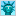 Дом рукоделия. Handmade, дизайн и декортри часа назадДомашнее безе/

Ингредиенты:/
- 2 охлажденных яичных белка/
- 100 гр сахарной пудры/
- лимонный сок/

Приготовление:/
1. Белки взбить с сахарной пудрой в густую массу, с добавлением нескольких капель лимонного сока/.
2. Выпекать при 100 градусов 1 час в режиме конвекции и еще на 1 час оставить для остывания в духовке./Дом рукоделия. Handmade, дизайн и декорвчера в 21:07Быстрый пирог из рыбы./

Очень вкусный и сытный пирог! /И при этом делается очень легко и быстро!/

Итак, нам нужно:/
1 стакан кефира/
1 яйцо/
1 стакан муки/
половина чайной ложки соды/
баночка рыбной консервы (я брала сайру в масле)/
2 отварных яйца/
зелень/
сыр/

Приготовление:/

Итак, отвариваем яица, остужаем./
Открываем консерву, мнем вилочкой, режем мелко 2 яйца, зелень (укроп + лук зеленый), /всё хорошо перемешиваем. /Начинка для пирога готова./

Стакан кефира, стакан муки, 1 яйцо, поливину чайной ложки соды перешиваем хорошо до однородной консистенции./

Выливаем в сковороду, /смазаную маслом./

Выкладываем начинку,/ оставляя по 1 см от края./ Девочки, соль не кладите, /она есть в консервах!/

Ставим в разогретую духовку на 25 минут./ Через 20 минут достаем, /посыпаем тертым сыром,/ ставим на 5 минут обратно./ И наслаждаемся!

Приятного аппетита!/Дом рукоделия. Handmade, дизайн и декорвчера в 14:42Курица в тесте/

Курица в тесте /- очень подходящее блюдо для вкусного перекуса на домашних вечеринках. /Курица в тесте может подаваться с соусом, /может проявить себя также как гарнир. /Ее удобно брать в школу или на работу./

Ингредиенты:/
2 куриные грудки,/
соль,/
перец,/
сладкий перец,/
1 яйцо,/
250 мл молока,/
1 стакан муки,/
1 /2 чайной ложки провансальских трав,/
масло/

Порядок приготовления:/

Промыть куриные грудки,/ осушить и нарезать кубиками. /Посыпать мясо солью, /перцем и паприкой, перемешать./ Дать постоять,/ и в то же время приготовить тесто./ Разбить яйцо в миску,/ добавить молоко, муку и смешанные травы, /перемешать до однородной массы./ Масло разогреть в кастрюле. /Погрузить кусочки курицы в тесто и бросить в разогретое масло. /Обжарить на слабом огне до золотистого цвета с обеих сторон. /Выложить на бумажных полотенцах для фильтрации лишнего жира./ Подавать с любимым соусом,/ например, майонез, кетчуп.//ВЫБОРКА №5ТекстДом рукоделия. Handmade, дизайн и декорвчера в 8:22Долой узлы на изнанке вышивки!/ Безузелковый способ закрепления нити./

Как использовать метод петли для закрепления нити без узла./

Существует несколько способов закрепления нити при вышивании крестиком./ Самый любимый мною метод хорош тем, /что он не только простой и быстрый в исполнении,/ но и сохраняет изнанку вышивки в превосходном и аккуратном виде./

Однако,/ есть один нюанс: способ подходит для вышивки четным количеством нитей:/ 2, 4 или 6. Чаще всего вышивка крестиком выполняется в две нити на канве Aida 14/ (или льне),/ поэтому метод петли можно применять достаточно часто.

Итак:/

Отрежьте нить вдвое больше длины,/ которая вам необходима. /Обычно средняя и удобная длина нити для работы равна 45 см./ Поэтому отрезать нужно 90 см./

Сложите оба конца нити вместе./ Для наглядности на фото я использую нить короче./

Проденьте сквозь игольное ушко два кончика нити. /Тем временем, другой конец нити образует петлю./

Введите иглу в канву с изнаночной стороны в месте, /где вы хотите начать вышивку, оставив на изнанке петельку длиной 6-8 см./

Сделайте первый стежок (полукрест) и,/ когда нить с иглой находится на изнаночной стороне,/ проденьте иглу сквозь эту петлю./

Аккуратно затяните петлю,/ не повредив структуру канвы./

Данный метод, конечно, подходит для закрепления нити при любом шитье вручную четным количеством нитей./ICE POLIсегодня в 5:17Каждое утро я просыпаюсь и говорю себе:/ у тебя есть выбор./ Ты можешь выбрать хорошее или плохое настроение/. Я выбираю хорошее. /Каждый раз, /когда случается что-то плохое, /у меня есть выбор /— стать жертвой или извлечь урок из этого. /Я выбираю урок/. Каждый раз,/ когда приходят ко мне с жалобой,/ у меня есть выбор:/ либо принять эту жалобу,/ либо показать человеку положительные стороны ситуации./ Я выбираю положительные стороны/. Когда ты отбрасываешь все лишнее, /любая ситуация представляет собой выбор./ Ты выбираешь, /как реагировать на ситуацию. /Ты выбираешь, /как люди влияют на твое настроение. /И, наконец, ты выбираешь, как тебе жить.//Простые предложенияСложносочиненные предложенияСложноподчиненные предложенияБессоюзные предложения565633Простые предложенияСложносочиненные предложенияСложноподчиненные предложенияБессоюзные предложения608412Простые предложенияСложносочиненные предложенияСложноподчиненные предложенияБессоюзные предложения5919616Простые предложенияСложносочиненные предложенияСложноподчиненные предложенияБессоюзные предложения7041016Простые предложенияСложносочиненные предложенияСложноподчиненные предложенияБессоюзные предложения659719